REGIONE PUGLIA ASSESSORATO ALLO SPORT PER TUTTIDIPARTIMENTO PROMOZIONE DELLA SALUTE E DEL BENESSERE ANIMALESezione Amministrazione, Finanza e Controllo In Sanità  – Sport Per Tutti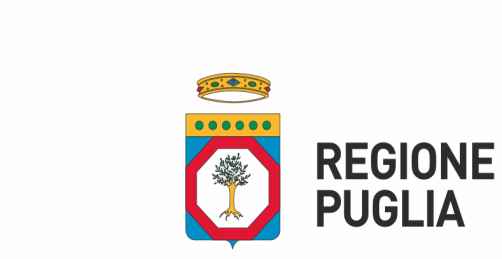 AVVISO A-DINTERVENTO FINALIZZATO ALLA PROMOZIONE DELLO SPORT  - ANNO 2022FINANZIATO CON IL CONTRIBUTO DELLA REGIONE PUGLIA – ASSESSORATO ALLO SPORT PER TUTTI